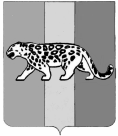 Муниципальное бюджетное  дошкольное образовательное учреждение « Детский сад общеразвивающего вида №12 поселка  Раздольное Надеждинского района »                                                                     Приказ                от 27.01.22г                                                                                 №   15- л  Об утверждении   отчета   о  результатах  самообследованияНа  основании  закона  « Об  образовании в Российской Федерации от  29.12.2012 г № 273 – ФЗ»  и  Педагогического совета Протокол №3 от 27.01.2022  Приказываю:1.Утвердить « Отчет о результатах самообследования в МБДОУ ДСОВ №12 п. Раздольное Надеждинского района»2.Контроль  за исполнением приказа  оставляю  за  собой.Заведующий                         О.А. Гущина